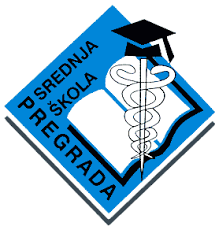 Kuhari – teme za završni rad (2017./2018)Naziv predmeta: KuharstvoIme i prezime mentora: Vesna BeloševićRAVNATELJICA								__________________								dr. sc. Vilmica KapacPovijest i razvoj kuharstvaTehnološki postupci pripremanja živežnih namirnicaŽivežne namirnice biljnog i životinjskog podrijetlaOsnove jela (marinade, umaci, temeljci , začini , mirodije, zaprške)Zajutrak (vrste zajutraka )Hladna predjelaJuhe (guste i bistre )Topla predjelaPrilozi , variva i garnitureDesertna jela od raznih tijesta ( lisnato , vučeno , prhko )Jela od riba, rakova, školjki i glavonožacaJela od žaba i puževaJela po narudžbiJela vegetarijanske kuhinjeGotova jela od mesaSredstva ponude jelaNačini ponude i posluživanja jelaObični prigodni obrociSvečani prigodni obrociHrvatska nacionalna jelaBiskvitne smjese i kremePripremanje jela pred stolom gostaMeđimursko-zagorska kuhinja